Bowfell Class EYFS curriculum overview Autumn Term 2020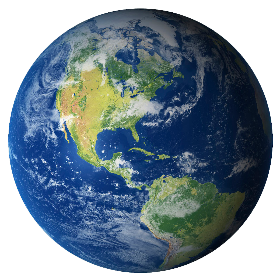 Dear Parents,I do hope that you and your families are all well and that you have managed to enjoy some time together over the summer enjoying some of the beautiful weather we have had.Welcome to the Autumn term in Bowfell Class for our Nursery and Reception children. This is a very special term for the children and we are looking forward to sharing this learning journey with them as well as yourselves. Please see the information above for details about the learning opportunities children in Nursery and Reception will have in the Autumn Term. The children will learn through a combination of self-initiated independent learning and adult-led activities. We value highly the children’s interests and what sparks their imaginations which is why we have chosen to use different stories to base their learning around rather than structured topics. This provides the children with greater autonomy over their learning and may mean we spend a few days on something or even a few weeks. Stay tuned to the school blog and Tapestry to see where the children take us on their learning journey…Teaching and learning in Nursery and ReceptionOver the past couple of years Bowfell Class has grown in many ways, therefore from next week we will be welcoming Miss Zoe Eastham to our team as an additional class teacher. Miss Eastham enjoyed two successful placements at Levens throughout her teacher training year in 2018/2019. She is an energetic, passionate and creative class teacher who will be an asset to our team. Miss Eastham will be working alongside Mrs Haslam and teaching in both Year One and in Reception and Nursery. Miss Butler and Mrs Troughton will continue to work in Bowfell Class supporting children across Nursery and Reception. LunchesPlease discuss with your child the lunch menu for each day before they come into school to ensure they understand the options available and are happy with their choice.ClothingPlease ensure your child is suitably dressed for the weather each day which may include bringing a coat, sun hat and cream to school at the beginning of the term. Please ensure your child has sun cream applied in the morning and if they need more during the day then a bottle which is named can be brought into school and left (please note they cannot be sent home each day). Please ensure your child has a pair of wellies and a puddlesuit/waterproofs which can be left in school. PEPE for children in Nursery and Reception this year will be on Tuesdays and Fridays.              Please can your child come to school on these days dressed in their PE kits which they will remain in for the day. Please note that school PE kit is optional for children in Nursery, however children should come in trainers and tracksuit bottoms/leggings and a suitable top if they are not wearing a school PE kit. Reading booksChildren in Reception will begin to bring home reading books over the next few weeks. Moe information about how we teach reading and how to support your child at home will follow. LettersAny slips that need returning can be placed in the basket which a member of staff will have by the Bowfell gate each morning. Please can your child place them in the basket as they enter the gate; we will not routinely be checking book bags for returned slips/letters. Please do get in contact with me via the class email address if you have any queries or concerns: Bowfell@levens.cumbria.sch.ukMany thanks for your continued support.Kind regards,Mrs Haslam and the Bowfell Team Area of learning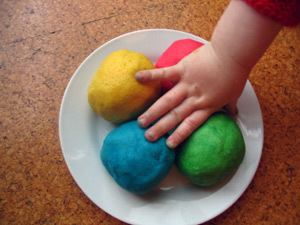 Autumn Term 2020Focus texts: The Colour Monster, Supertato,The Gruffalo & One Snowy NightPhysical DevelopmentSquiggle while you wiggle!Funky Fingers area with a weekly focusPlaydough kitchenDough discoOutdoor playPainting/creative/ writing areas with activitiesBikes and trikes timePE – parachute games, gymnastics, team games and danceCommunication and Language &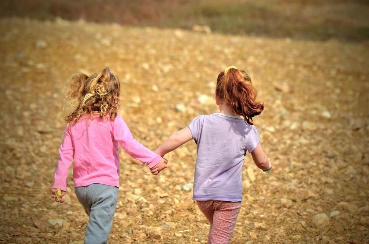 Personal, Social and Emotional Development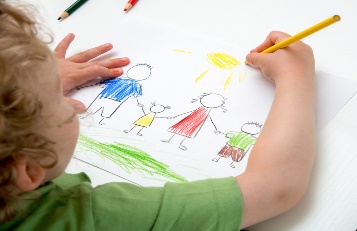 Phases 1/2/phonicsCircle & morning chat timeSnack timeSettling in, rules and routines/expectationsFeelings & emotionsBuilding relationships with peers and adults Curiosity box – new for this year, look out on the blog for more details!Voting stationLiteracy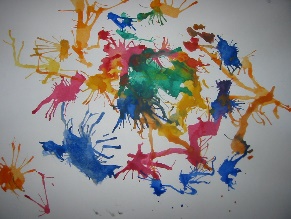 Phases 1 and 2 phonicsPhonics challenges during continuous provision time1:1 reading (Reception only)Story telling using ‘Talk for Writing’ approachLiteracy LodgeName recognition (N) and writing (R&N)Expressive Arts and DesignCreative areaPlaydough kitchenPainting areaConstruction and loose parts areaUnderstanding the World & RE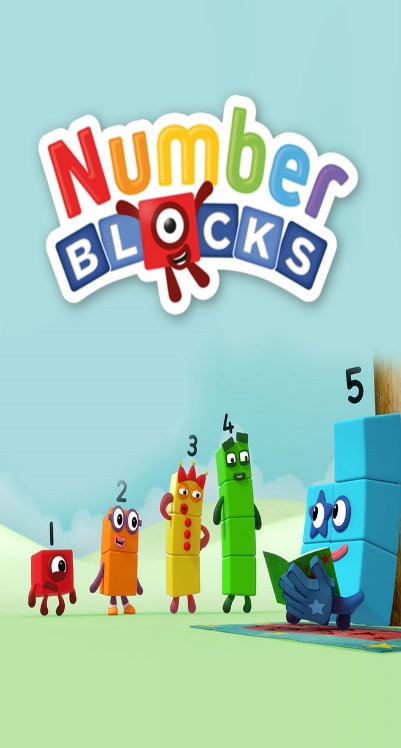 Celebrations including Harvest & ChristmasCuriosity box – new for this year, look out on the blog for more details!MathematicsNursery:Number and place value:counting principlescomparing amountsGeometry:recognising, naming and matching colourssorting by various attributesintroduction to simple patternsMeasurement:my dayReception:Number match and sort, compare amountsrepresenting - 1, 2 &3comparing – 1,2, &3composition of – 1,2 & 3representing numbers to 5more and lessMeasure, shape & spatial thinking:compare size, mass & capacityexploring patternscircles & trianglespositional languageshapes with 4 sidestimeMaths areaNumberblocks